INDICAÇÃO Nº__________ _1988_____________/2017INDICANTE: VEREADOR ROBERTO LETRISTA DE OLIVEIRAINDICADO: PREFEITURA MUNICIPALASSUNTO: ‘’SERVIÇOS PARA DESASSOREAMENTO, DESOBSTRUÇÃO E LIMPEZA DE CÓRREGO ´´                                      Excelentíssimos Senhores Vereadores, com base no múnus público de que somos investidos, INDICO À MESA, para que valendo-se de minhas prerrogativas, seja Oficiado ao Exmº Senhor Prefeito Municipal, que adote em caráter de urgência, providências junto as Secretarias correlatas no sentido de se “REALIZAR OS SERVIÇOS PARA DESASSOREAMENTO, DESOBSTRUÇÃO E LIMPEZA DO CÓRREGO QUE PERCORRE CRUZANDO SOB A AVENIDA ÍTALO ADAMI, ALTURA DO NÚMERO 1.793 DESTA VIA, NO JARDIM ANITA’’ . ESSA PROVIDÊNCIA SE TORNA ESSENCIAL, DEVIDO QUE AS ÁGUAS POLUÍDAS CONTAMINADAS QUE CORREM NESTE, ESTÃO EMERGINDO DOS BUEIROS SOBRE AS CALÇADAS E SARJETAS, CAUSANDO MUITO TRANSTORNO E RISCOS À SAÚDE PÚBLICA. OBSERVANDO QUE NESTA REGIÃO EXISTEM DIVERSOS COMÉRCIOS, INCLUSIVE UM GRANDE SUPERMERCADO QUE COMERCIALIZA GÊNEROS ALIMENTÍCIOS E TAMBÉM A ENGARRAFADORA DE ÁGUA MINERAL. VER IMAGENS ANEXO.         Plenário Vereador Mauricio Alves Braz, 22 de Setembro de 2017 ROBERTO LETRISTA DE OLIVEIRA Vereador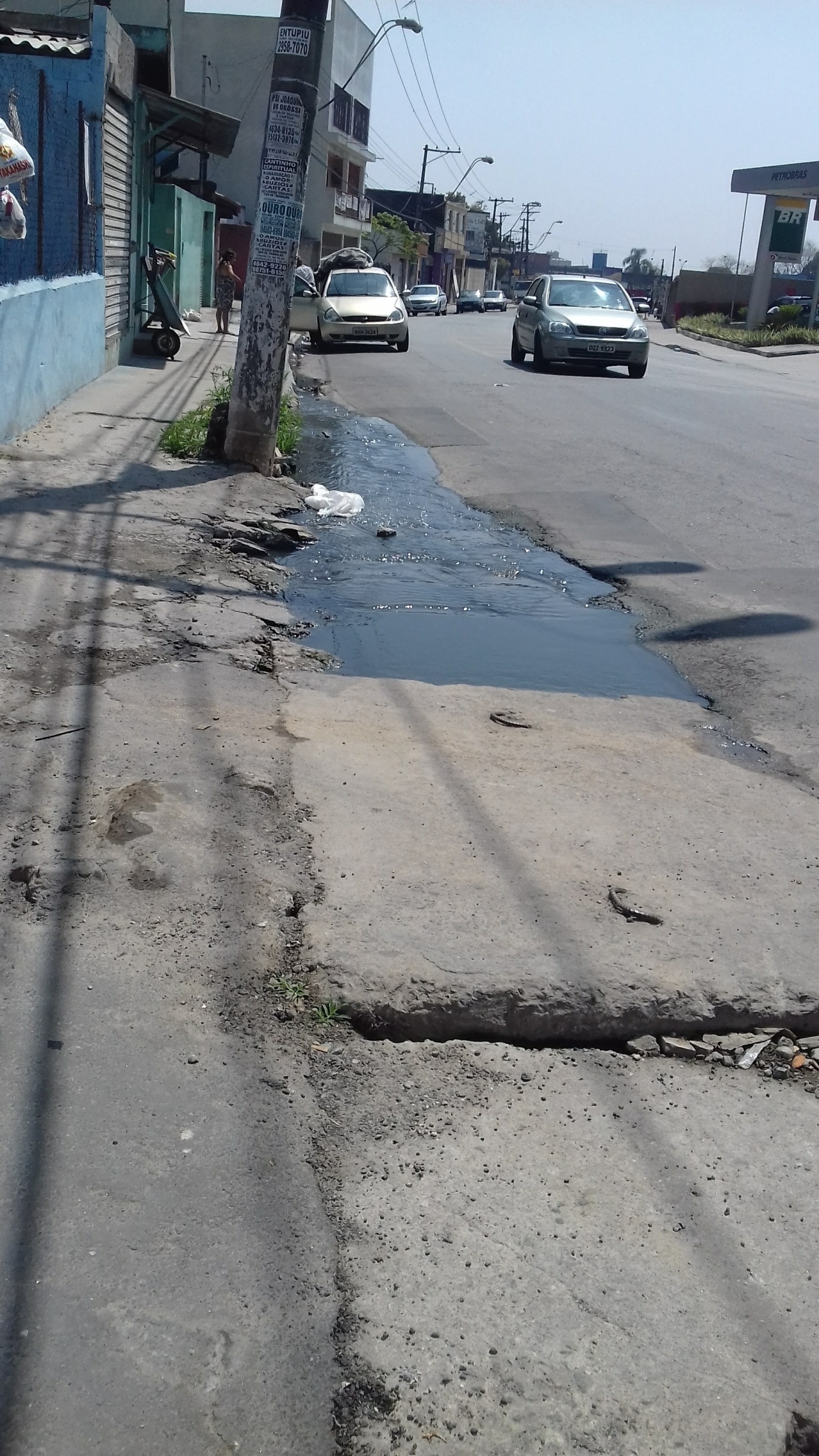 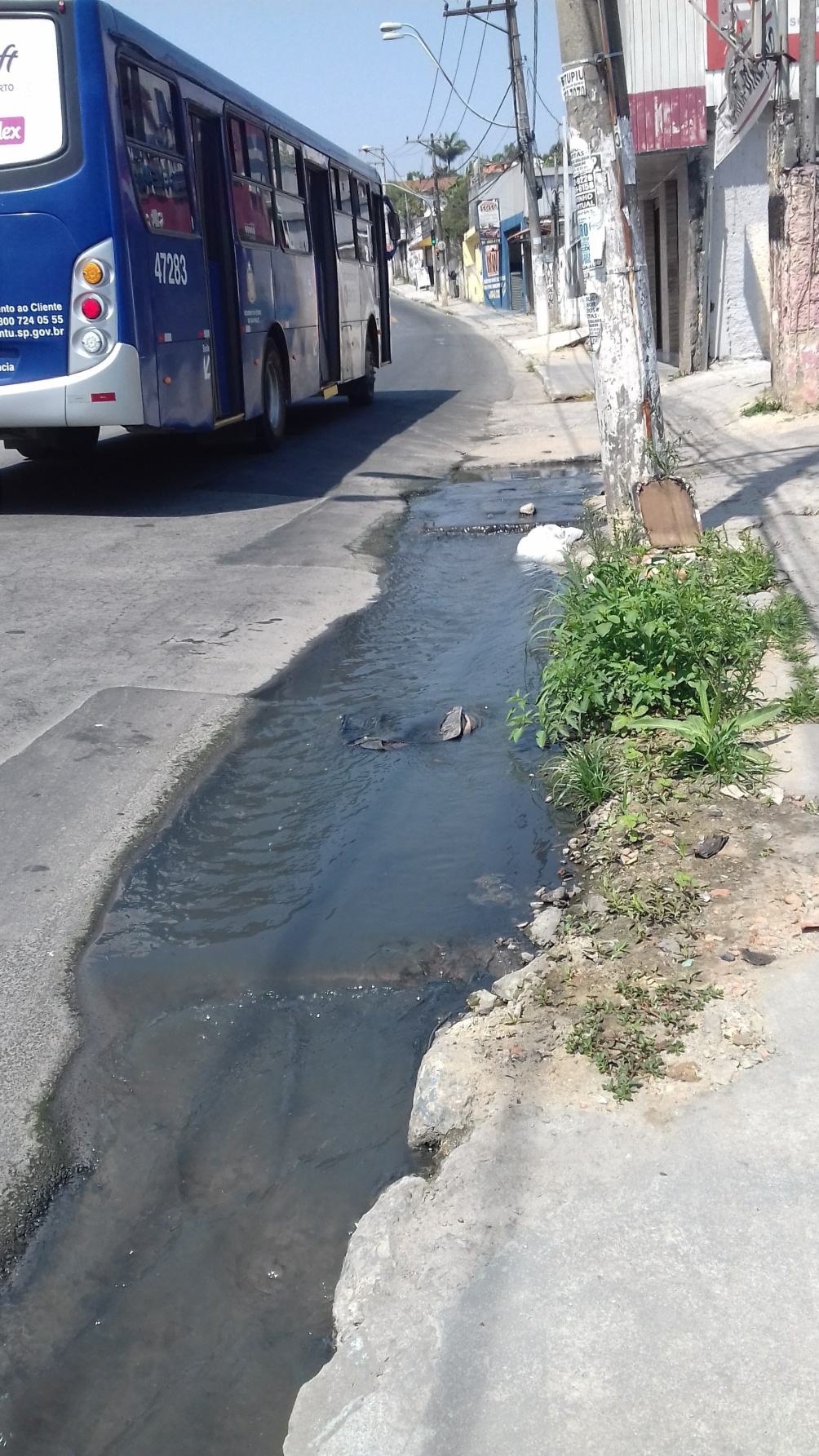 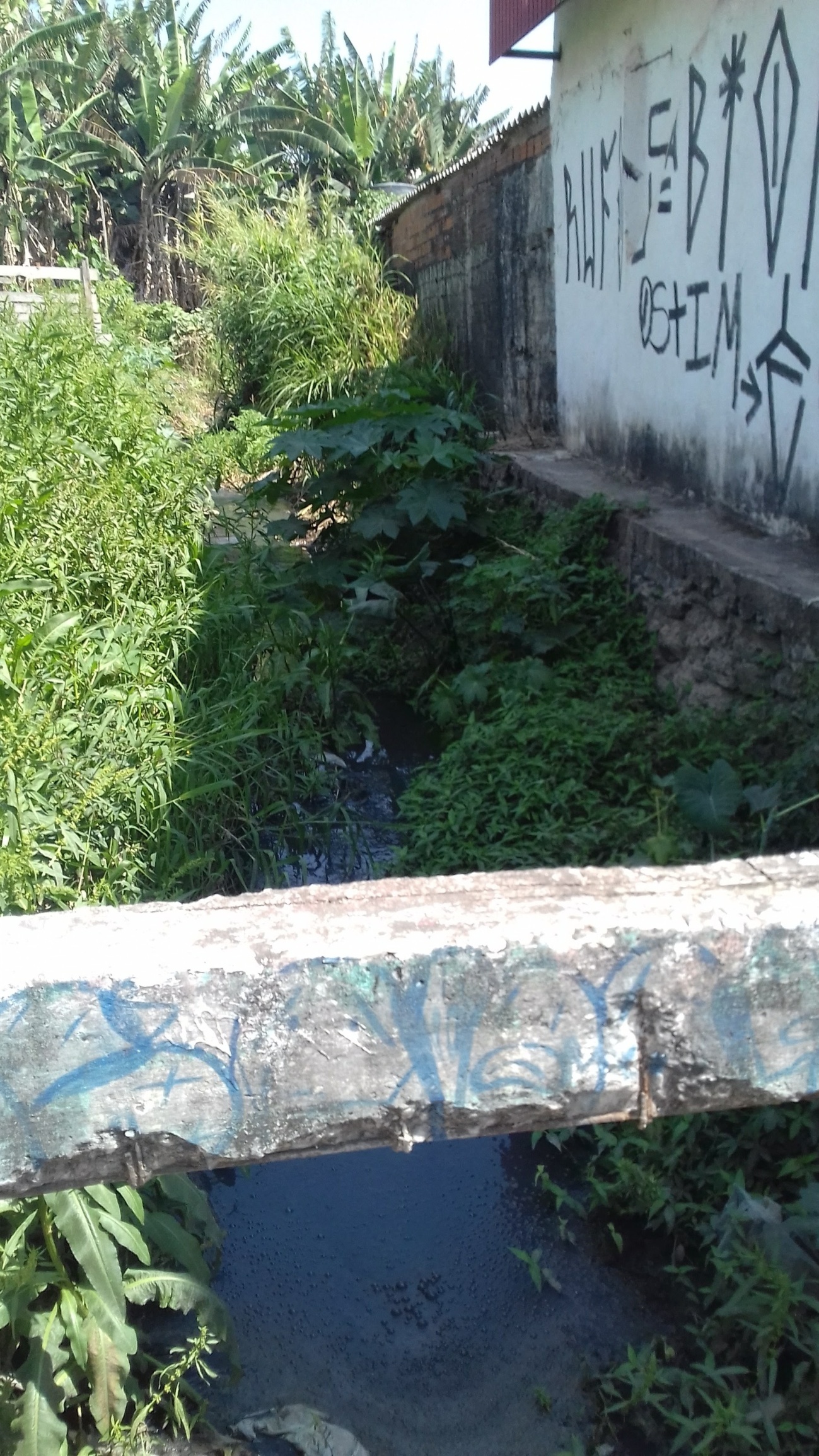 